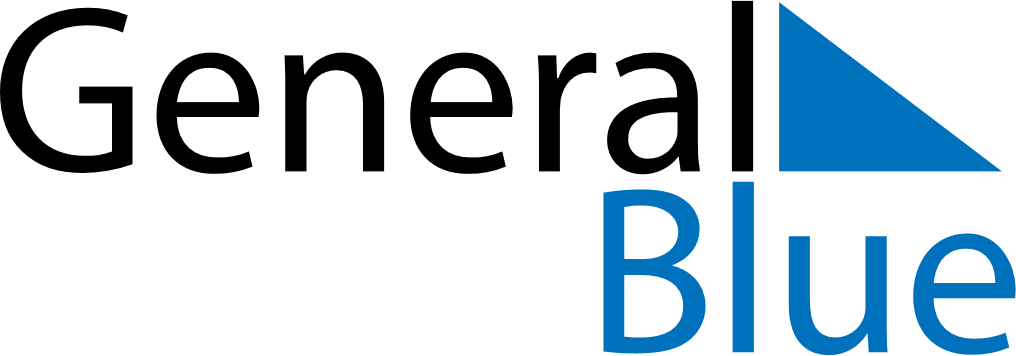 June 2024June 2024June 2024June 2024June 2024June 2024June 2024El Jicaral, Leon Department, NicaraguaEl Jicaral, Leon Department, NicaraguaEl Jicaral, Leon Department, NicaraguaEl Jicaral, Leon Department, NicaraguaEl Jicaral, Leon Department, NicaraguaEl Jicaral, Leon Department, NicaraguaEl Jicaral, Leon Department, NicaraguaSundayMondayMondayTuesdayWednesdayThursdayFridaySaturday1Sunrise: 5:18 AMSunset: 6:08 PMDaylight: 12 hours and 49 minutes.23345678Sunrise: 5:18 AMSunset: 6:08 PMDaylight: 12 hours and 49 minutes.Sunrise: 5:18 AMSunset: 6:08 PMDaylight: 12 hours and 50 minutes.Sunrise: 5:18 AMSunset: 6:08 PMDaylight: 12 hours and 50 minutes.Sunrise: 5:18 AMSunset: 6:09 PMDaylight: 12 hours and 50 minutes.Sunrise: 5:18 AMSunset: 6:09 PMDaylight: 12 hours and 50 minutes.Sunrise: 5:18 AMSunset: 6:09 PMDaylight: 12 hours and 50 minutes.Sunrise: 5:18 AMSunset: 6:09 PMDaylight: 12 hours and 50 minutes.Sunrise: 5:19 AMSunset: 6:10 PMDaylight: 12 hours and 51 minutes.910101112131415Sunrise: 5:19 AMSunset: 6:10 PMDaylight: 12 hours and 51 minutes.Sunrise: 5:19 AMSunset: 6:10 PMDaylight: 12 hours and 51 minutes.Sunrise: 5:19 AMSunset: 6:10 PMDaylight: 12 hours and 51 minutes.Sunrise: 5:19 AMSunset: 6:11 PMDaylight: 12 hours and 51 minutes.Sunrise: 5:19 AMSunset: 6:11 PMDaylight: 12 hours and 51 minutes.Sunrise: 5:19 AMSunset: 6:11 PMDaylight: 12 hours and 51 minutes.Sunrise: 5:19 AMSunset: 6:11 PMDaylight: 12 hours and 52 minutes.Sunrise: 5:19 AMSunset: 6:12 PMDaylight: 12 hours and 52 minutes.1617171819202122Sunrise: 5:20 AMSunset: 6:12 PMDaylight: 12 hours and 52 minutes.Sunrise: 5:20 AMSunset: 6:12 PMDaylight: 12 hours and 52 minutes.Sunrise: 5:20 AMSunset: 6:12 PMDaylight: 12 hours and 52 minutes.Sunrise: 5:20 AMSunset: 6:12 PMDaylight: 12 hours and 52 minutes.Sunrise: 5:20 AMSunset: 6:13 PMDaylight: 12 hours and 52 minutes.Sunrise: 5:20 AMSunset: 6:13 PMDaylight: 12 hours and 52 minutes.Sunrise: 5:21 AMSunset: 6:13 PMDaylight: 12 hours and 52 minutes.Sunrise: 5:21 AMSunset: 6:13 PMDaylight: 12 hours and 52 minutes.2324242526272829Sunrise: 5:21 AMSunset: 6:13 PMDaylight: 12 hours and 52 minutes.Sunrise: 5:21 AMSunset: 6:14 PMDaylight: 12 hours and 52 minutes.Sunrise: 5:21 AMSunset: 6:14 PMDaylight: 12 hours and 52 minutes.Sunrise: 5:22 AMSunset: 6:14 PMDaylight: 12 hours and 52 minutes.Sunrise: 5:22 AMSunset: 6:14 PMDaylight: 12 hours and 52 minutes.Sunrise: 5:22 AMSunset: 6:14 PMDaylight: 12 hours and 52 minutes.Sunrise: 5:22 AMSunset: 6:14 PMDaylight: 12 hours and 52 minutes.Sunrise: 5:23 AMSunset: 6:14 PMDaylight: 12 hours and 51 minutes.30Sunrise: 5:23 AMSunset: 6:15 PMDaylight: 12 hours and 51 minutes.